＜１枚目＞みんなでバスに乗りキャンプに出発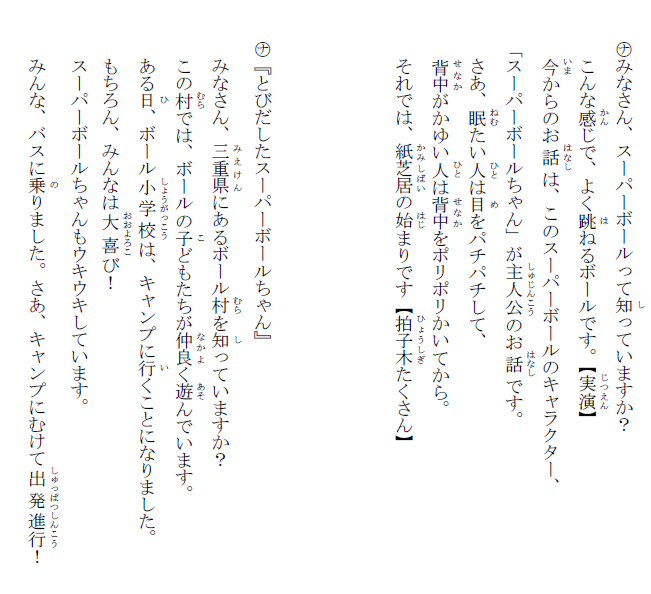 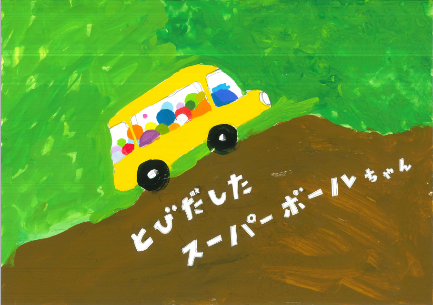 いじめは些細なことがきっかけで起こります。＜２枚目＞バスの中で大騒ぎ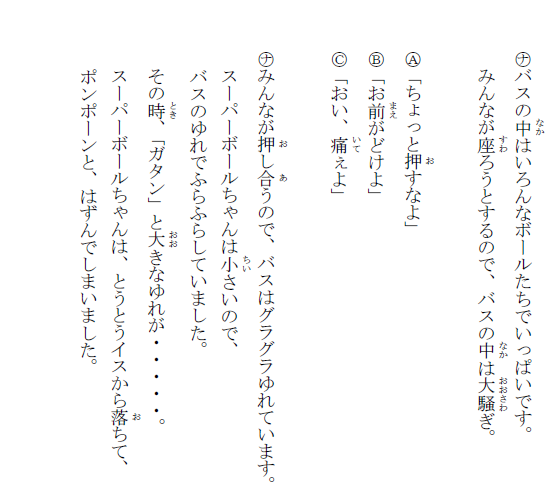 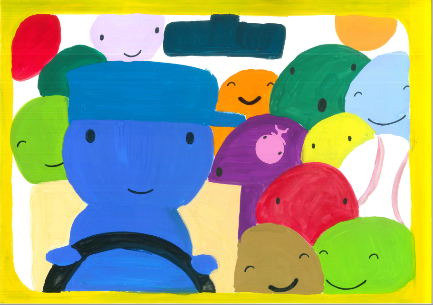 みんなが自分勝手なことを言い合うことで、いじめが起こります。＜３枚目＞嫌なことを言われる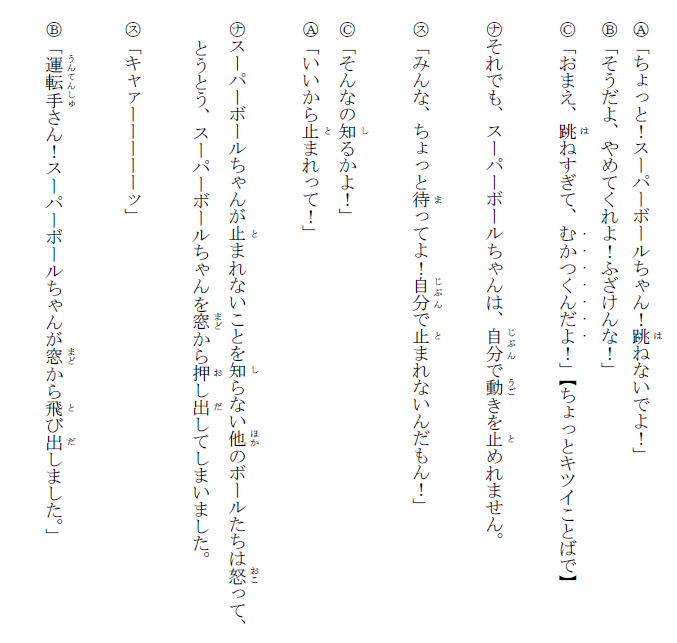 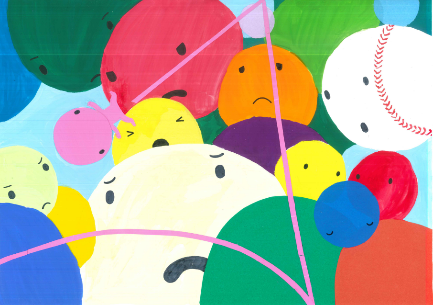 主人公と友だちがどのような気持ちだったかや、どのようにすべきだったかを考えます。＜４枚目＞バスの中から飛び出す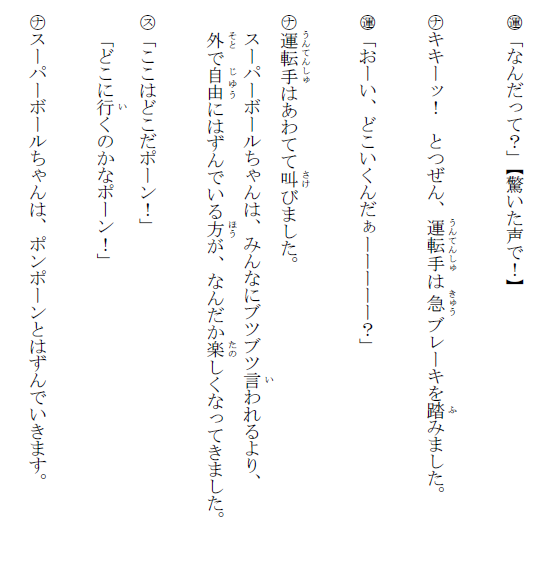 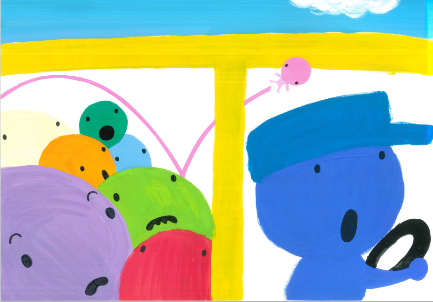 嫌な場面から離れることも、自分を守るための一つの方法です。＜５枚目＞新たな出会いの始まり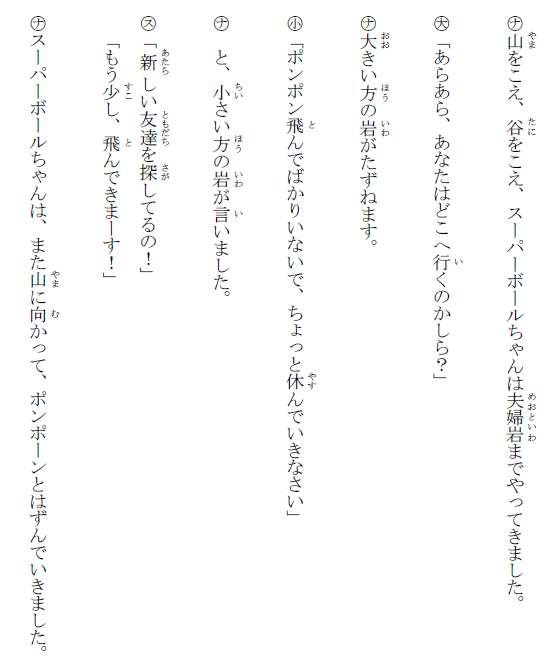 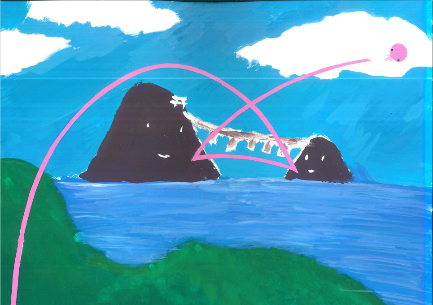 新しい友だちを探したいと思った主人公の気持ちを考えます。＜６枚目＞自分と価値観の違う存在と出会う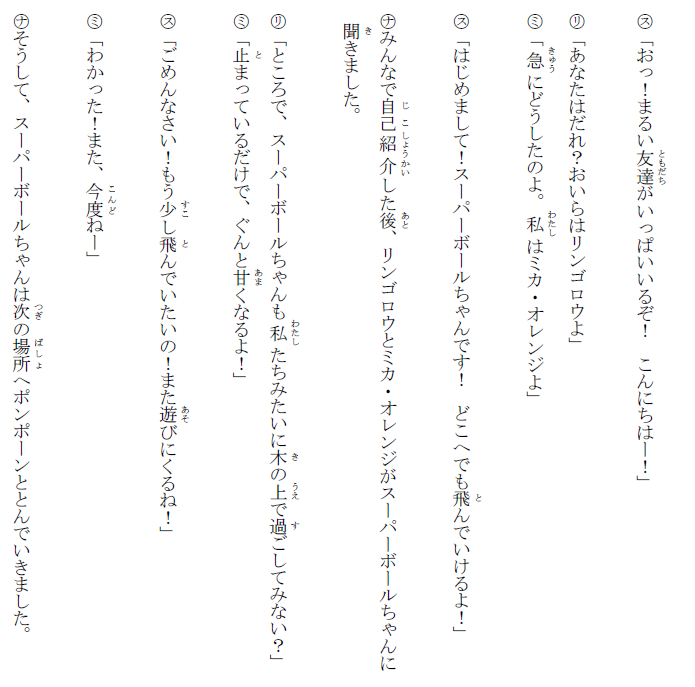 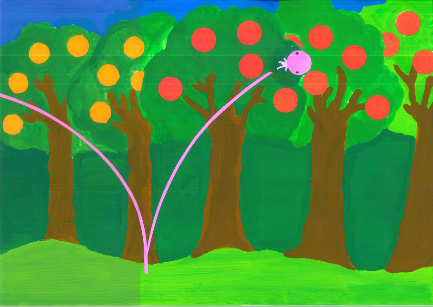 それぞれ価値観が違うことについて考えます。＜７枚目＞嫌なことを言う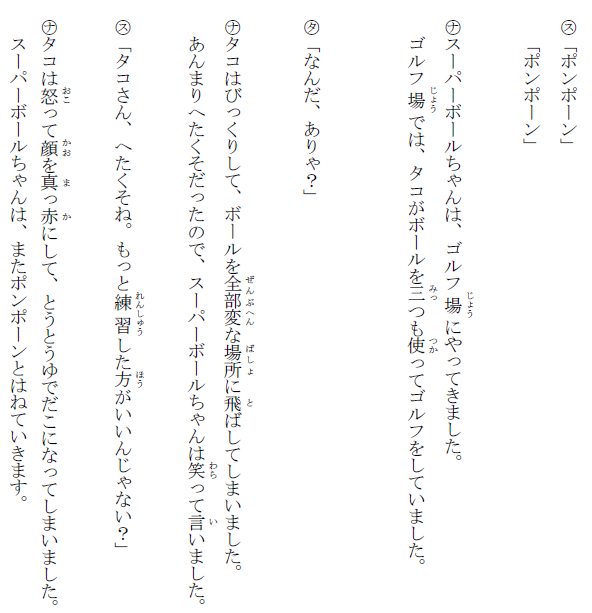 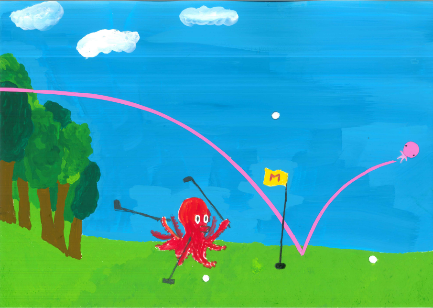 何気なく言った言葉が、相手を傷つけることもあります。＜８枚目＞嫌なことをされる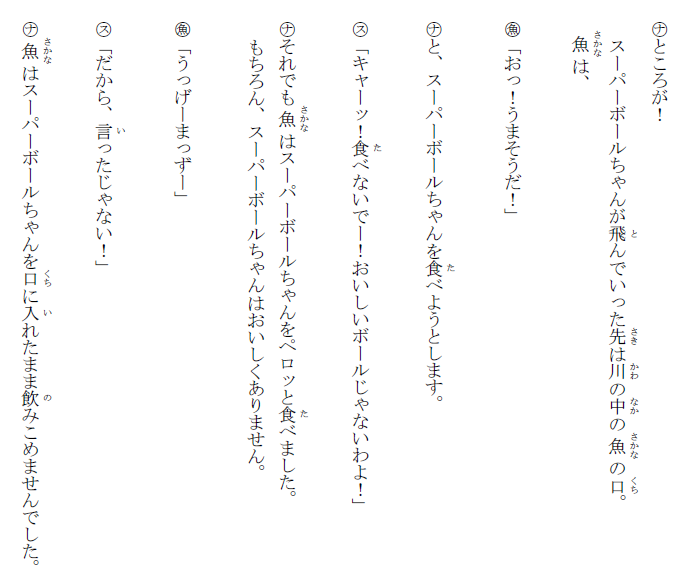 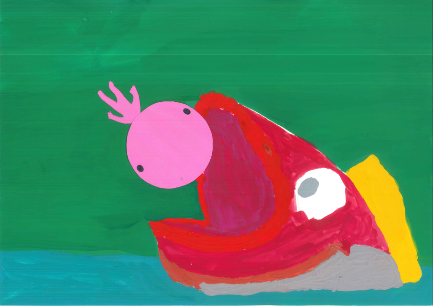 嫌な時は「やめて」と気持ちを伝えることも大切です。＜９枚目＞何が起こるかわからない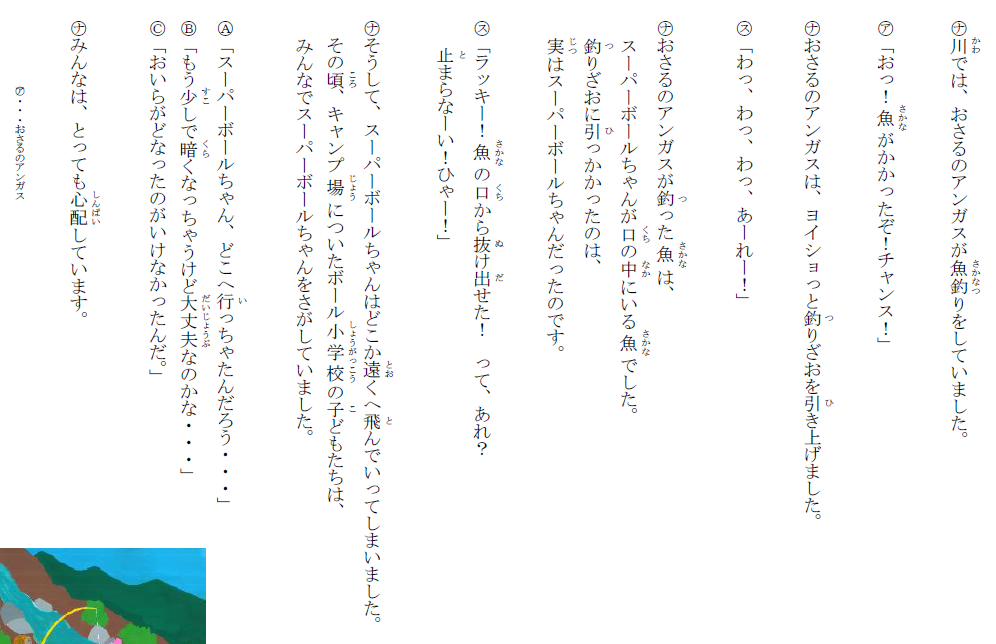 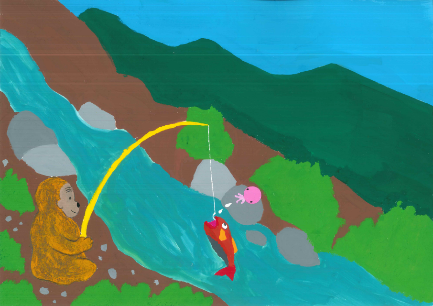 不幸なことが続く中でも、幸運に巡り合うことがあります。＜１０枚目＞それぞれに良さがある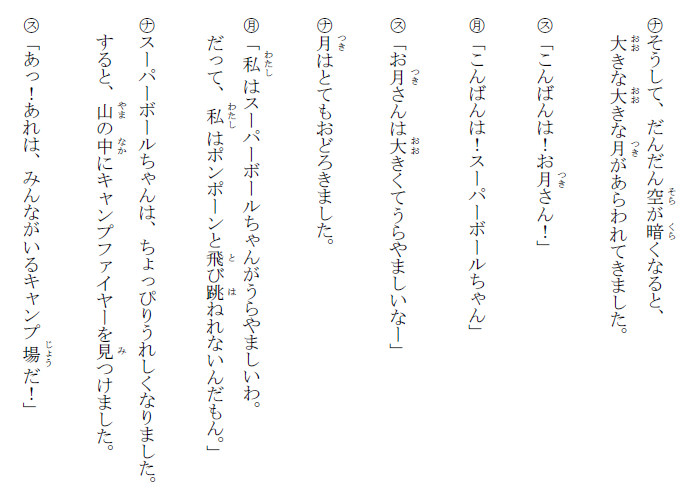 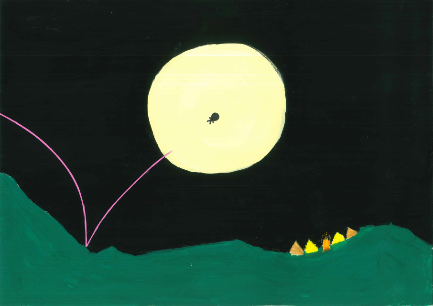 誰にでも良さがあるように、自分にも良さがあることに気づきます。＜１１枚目＞みんなのところに帰る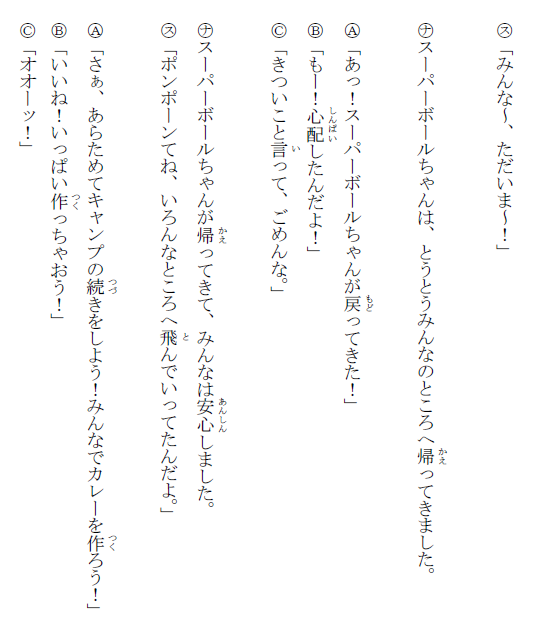 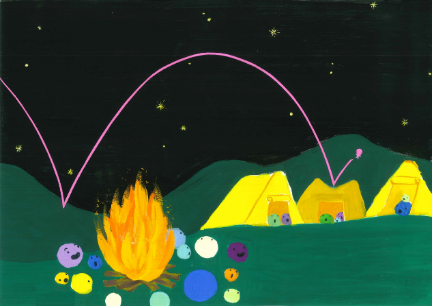 主人公や友だちの心境について考えます。＜１２枚目＞思い出がいっぱい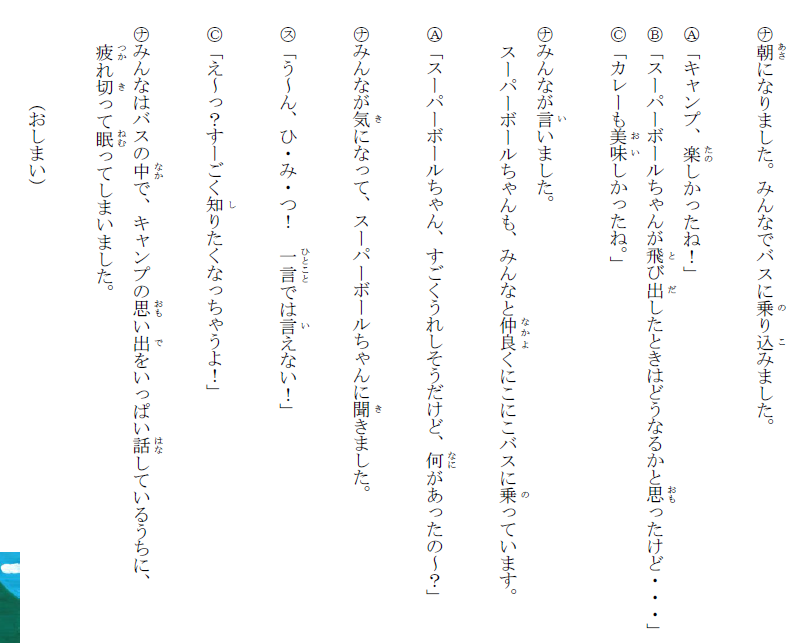 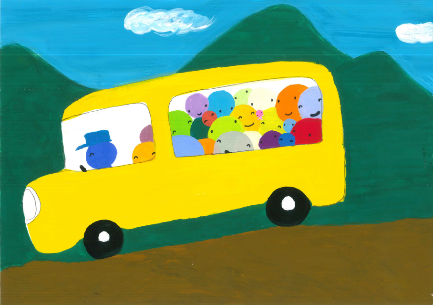 自らの言動を振り返り、いじめについて考えます。